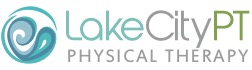 Name:________________________________ DOB/Age:______________Date:________Primary Complaint:__________________________,Onset of Symptoms______________How did symptoms begin? __________________________________________________How often do you feel symptoms? ____________________________________________Average pain intensity:  Last 24 hours:     0  1   2   3   4   5   6   7   8   9   10   Worst pain			                Past Week:          0   1   2   3   4   5   6   7   8   9   10  Worst pain How often do you experience your symptoms? Constantly (76-100% of the time)             Frequently (51-75% of the time), Occasionally (26-50% if the time), Intermittently (0-25% of the time)How much has your symptoms interfered with your usual daily activities?             __Not at all  __A little bit  __Moderately  __Quite a bit __ExtremelySince onset of symptoms have you experienced any of the following (check all that apply):     	__Difficulty w/bowel or bladder control	        __Fever or Chills		__Numbness__Unexplained Weight Loss	__Vision or Hearing issues   __Numbness in Genital/Anal Area__Dizziness or Fainting		__Weakness			__Other ___________Have you been treated of this condition before?  __Yes  __No	(if yes) __MD   __PT   __Chiropractor    Other:_____________________________________________Have you had diagnositics/test for your current condition?__ None	__X-Ray	__MRI		__CT Scan	__Bone Scan	__EMG/NCV	Other:___________________________Where:____________________________________________________________________________    Description of pain (circle all that apply)    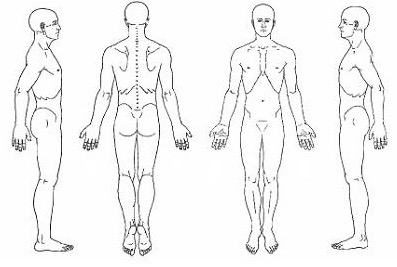 What makes it worse?______________________________________________________________________________________________________________________________________________What makes it better?______________________________________________________________________________________________________________________________________________PLEASE COMPLETE QUESTIONS ON THE BACKIn general, would you say your overall health right now is…				__Excellent __Very good __Good __Fair __PoorDo you now have, or have you ever had, any of the following?Diabetes 	                 	Yes/No			Prior Surgery 		Yes/NoHigh Blood Pressure		Yes/No			Are you Pregnant	Yes/NoPacemaker			Yes/No			Metal Implants		Yes/NoCirculatory Disease		Yes/No			Cancer			Yes/NoKidney Problems		Yes/No			Osteoporosis		Yes/NoRespiratory Problems	Yes/No			Grind Teeth		Yes/NoEpilepsy			Yes/No			Dizziness		Yes/NoBroken Bones		Yes/No			Recent Weight Loss	Yes/NoBowel/Bladder Issues	Yes/No			Chronic Pain		Yes/NoPins/Needles/Numbness	Yes/No			Frequent Stress		Yes/NoChronic Headaches		Yes/No			STD			Yes/NoHepatitis A, B, or C		Yes/No			MRSA			Yes/NoArthritis			Yes/No			MS			Yes/NoParkinson’s			Yes/No			Thyroid			Yes/NoALS/Lou Gehrig’s		Yes/No			Lupus			Yes/NoDegenerative Joint Disease	Yes/NoList any surgeries and dates: _____________________________________________________________
________________________________________________________________________________________________________________________________________________________________________List any prescribed medications and what they are for: _______________________________________________________________________________________________________________________________________________________________________________________________________________List any over the counter medication or vitamin supplements: ______________________________________________________________________________________________________________________List any Allergies: ___________________________________________________________________________________________________________________________________________________________Dull AcheBurningCrampingDeep AcheThrobbingSorenessSharpNaggingNumbnessShootingSqueezingTinglingElectricalZingingRadiatingStabbingTwinge